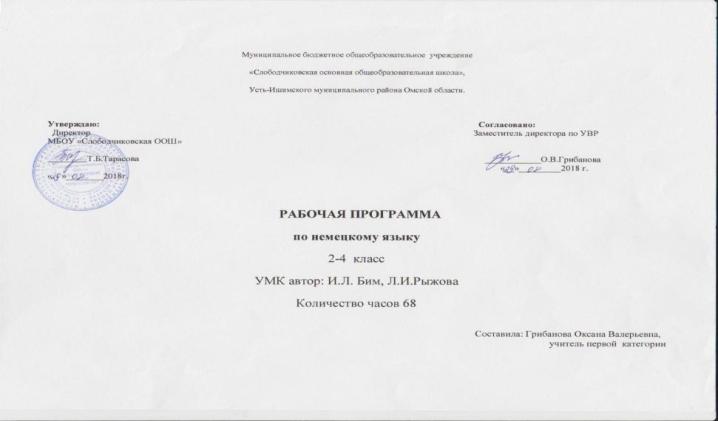 Планируемые результаты изучения учебного предмета «Немецкий язык»1) приобретение начальных навыков общения в устной и письменной форме с носителями иностранного языка на основе своих речевых возможностей и потребностей; освоение правил речевого и неречевого поведения; 2) освоение начальных лингвистических представлений, необходимых для овладения на элементарном уровне устной и письменной речью на иностранном языке, расширение лингвистического кругозора; 3) сформированность дружелюбного отношения и толерантности к носителям другого языка на основе знакомства с жизнью своих сверстников в других странах, с детским фольклором и доступными образцами детской художественной литературы.Коммуникативные уменияГоворениеУченик научится:участвовать в элементарных диалогах, соблюдая нормы речевого этикета, принятые в англоязычных странах;составлять небольшое описание предмета, картинки, персонажа.рассказывать о себе, своей семье, друге.Ученик получит возможность научиться:воспроизводить наизусть небольшие произведения детского фольклора;составлять краткую характеристику персонажа;кратко излагать содержание прочитанного текста.АудированиеУченик научится:понимать на слух речь учителя и одноклассников при непосредственном общении и вербально/невербально реагировать на услышанное;воспринимать на слух в аудиозаписи и понимать основное содержание небольших сообщений, рассказов, сказок, построенных в основном на знакомом языковом материале.Ученик получит возможность научиться:воспринимать на слух аудиотекст и полностью понимать содержащуюся в нем информацию;использовать контекстуальную или языковую догадку при восприятии на слух текстов, содержащих некоторые незнакомые слова.ЧтениеУченик научится:соотносить графический образ английского слова с его звуковым образом;читать вслух небольшой текст, построенный на изученном языковом материале, соблюдая правила произношения и соответствующую интонацию;читать про себя и понимать содержание небольшого текста, построенного в основном на изученном языковом материале;читать про себя и находить в тексте необходимую информацию.Ученик получит возможность научиться:догадываться о значении незнакомых слов по контексту;не обращать внимания на незнакомые слова, не мешающие понимать основное содержание текста.ПисьмоУченик научится:выписывать из текста слова, словосочетания и предложения;писать поздравительную открытку с Новым годом, Рождеством, днем рождения (с опорой на образец);писать по образцу краткое письмо зарубежному другу.Ученик получит возможность научиться:в письменной форме кратко отвечать на вопросы к тексту;составлять рассказ в письменной форме по плану/ключевым словам;заполнять простую анкету;правильно оформлять конверт, сервисные поля в системе электронной почты (адрес, тема сообщения).Языковые средства и навыки оперирования имиГрафика, каллиграфия, орфографияУченик научится:воспроизводить графически и каллиграфически корректно все буквы немецкого алфавита (полупечатное написание букв, буквосочетаний, слов);пользоваться немецким алфавитом, знать последовательность букв в нем;списывать текст;восстанавливать слово в соответствии с решаемой учебной задачей;отличать буквы от знаков транскрипции.Ученик получит возможность научиться:сравнивать и анализировать буквосочетания немецкого языка и их транскрипцию;группировать слова в соответствии с изученными правилами чтения;уточнять написание слова по словарю;использовать экранный перевод отдельных слов (с русского языка на иностранный и обратно).Фонетическая сторона речиУченик научится:различать на слух и адекватно произносить все звуки немецкого языка, соблюдая нормы произношения звуков;соблюдать правильное ударение в изолированном слове, фразе;различать коммуникативные типы предложений по интонации;корректно произносить предложения с точки зрения их ритмико-интонационных особенностей.Ученик получит возможность научиться:распознавать связующее r в речи и уметь его использовать;соблюдать интонацию перечисления;соблюдать правило отсутствия ударения на служебных словах (артиклях, союзах, предлогах);читать изучаемые слова по транскрипции.Лексическая сторона речиУченик научится:узнавать в письменном и устном тексте изученные лексические единицы, в том числе словосочетания, в пределах тематики на уровне  начального образования;оперировать в процессе общения активной лексикой в соответствии с коммуникативной задачей;восстанавливать текст в соответствии с решаемой учебной задачей.Ученик получит возможность научиться:узнавать простые словообразовательные элементы;опираться на языковую догадку в процессе чтения и аудирования (интернациональные и сложные слова).Грамматическая сторона речиУченик научится:распознавать и употреблять в речи основные коммуникативные типы предложений;распознавать в тексте и употреблять в речи изученные части речи: существительные с определенным/неопределенным/нулевым артиклем; существительные в единственном и множественном числе; глагол­связкуtobe; глаголы в Present, Past, FutureSimple; модальные глаголы can, may, must; личные, притяжательные и указательные местоимения; прилагательные в положительной, сравнительной и превосходной степени; количественные (до 100) и порядковые (до 30) числительные; наиболее употребительные предлоги для выражения временны´х и пространственных отношений.Ученик получит возможность научиться:узнавать сложносочиненные предложения с союзами and и but;использовать в речи безличные предложения (It’scold.It’s 5 o’clock. It’s interesting), предложениясконструкцией there is/there are;оперировать в речи неопределенными местоимениями some, any (некоторые случаи употребления:Can I havesometea? Is there any milk in the fridge? — No, there isn’t any);оперироватьвречинаречиямивремени (yesterday, tomorrow, never, usually, often, sometimes); наречиямистепени (much, little, very);распознавать в тексте и дифференцировать слова по определенным признакам (существительные, прилагательные, модальные/смысловые глаголы).Содержание учебного предмета «Немецкий язык»В курсе немецкого языка можно выделить следующие содержательные линии:коммуникативные умения в основных видах речевой деятельности: аудировании, говорении, чтении и письме;языковые навыки пользования лексическими, грамматическими, фонетическими и орфографическими средствами языка;социокультурная осведомлённость и умения межкультурного общения;общеучебные и специальные учебные умения, универсальные учебные действия.Основной содержательной линией из четырёх перечисленных являются коммуникативные умения, которые представляют собой результат овладения немецким языком на данном этапе обучения. Формирование коммуникативных умений предполагает овладение языковыми средствами, а также навыками оперирования ими в процессе общения в устной и письменной форме. Таким образом, языковые навыки представляют собой часть названных сложных коммуникативных умений. Формирование коммуникативной компетенции также неразрывно связано с социокультурной осведомлённостью младших школьников и с овладением учебными умениями. Все указанные содержательные линии находятся в тесной взаимосвязи, и отсутствие одной из них нарушает единство учебного предмета «Иностранный язык». Обучение перечисленным видам речевой деятельности происходит во взаимосвязи. Однако наблюдается некоторое устное опережение, вызванное объективными причинами: овладение письменными формами общения (чтением и письмом), связанное с необходимостью формирования техники чтения и техники письма, происходит более медленно. Поэтому темпы овладения разными видами речевой деятельности уравниваются только к концу обучения в начальной школе.Предметное содержание речи Предметное содержание устной и письменной речи соответствует образовательным и воспитательным целям, а также интересам и возрастным особенностям младших школьников и включает следующие темы: Знакомство. С одноклассниками, учителем, персонажами детских произведений: имя, возраст. Приветствие, прощание (с использованием типичных фраз речевого этикета). Я и моя семья. Члены семьи, их имена, возраст, внешность, черты характера, увлечения/хобби. Мой день (распорядок дня, домашние обязанности). Покупки в магазине: одежда, обувь, основные продукты питания. Любимая еда. Семейные праздники: день рождения, Новый год/Рождество. Подарки. Мир моих увлечений. Мои любимые занятия. Виды спорта и спортивные игры. Мои любимые сказки. Выходной день (в зоопарке, цирке), каникулы. Я и мои друзья. Имя, возраст, внешность, характер, увлечения/хобби. Совместные занятия. Письмо зарубежному другу. Любимое домашнее животное: имя, возраст, цвет, размер, характер, что умеет делать. Моя школа. Классная комната, учебные предметы, школьные принадлежности. Учебные занятия на уроках. Мир вокруг меня. Мой дом/квартира/комната: названия комнат, их размер, предметы мебели и интерьера. Природа. Дикие и домашние животные. Любимое время года. Погода. Страна/страны изучаемого языка и родная страна. Общие сведения: название, столица. Литературные персонажи книг, популярных среди моих сверстников (имена героев книг, черты их характера). Небольшие произведения детского фольклора на немецком языке (рифмовки, стихи, песни, сказки). Некоторые формы речевого и неречевого этикета стран изучаемого языка в ряде ситуаций общения (в школе, во время совместной игры, в магазине). .  ПОУРОЧНО-ТЕМАТИЧЕСКОЕ   ПЛАНИРОВАНИЕ (68ч)Тематическое планирование по немецкому языку 3 классТематическое планирование по немецкому языку 4 класс№ П/ПТема урокаКоличество часовВводный курс. Часть I(Всего 30 +1ч)Что надо знать перед тем, как отправиться в путь? 1Давайте познакомимся! 1О    чём    говорят пальчиковые куклы?1Поиграем? Споём? 1Поиграем? Споём? 1А всё ли мы успели повторить? (Резервный урок )1Как при знакомстве   представить других? 1Как уточнить, переспросить ?1Как на вопрос-сомнение дать отрицательный ответ? 1Поиграем? Споём?1Поиграем? Споём?1 А всё ли мы успели повторить?( Резервный урок)1Как выяснить, кто это?1И так,  как  спросить, кто это? 1Спрашиваем,  как зовут сверстников, как зовут взрослых .1Поиграем? Споём? 1Поиграем? Споём? 1А всё ли мы успели повторить?(Резервный урок )1Спросим, кто откуда.1Как спросить о возрасте? 1  Что мы можем сообщить  о себе ?1Поиграем? Споём? 1Поиграем? Споём? 1А всё ли мы успели повторить? (Резервный урок)1Итак, кто идёт на «Праздник  алфавита»? 1Как сказать, кто какой? 1Итак, кто какой? 1Готовимся к «Празднику алфавита» Поиграем? Споём? 1А всё ли мы успели повторить? (Резервный урок )1«Праздник  алфавита».1Основной курс. Часть II(Всего 38 ч)I Unsere neuen Lehrbuchfiguren. Wer sind sie? Wiesindsie? Наши новые герои учебника. Какиеони? (7 ч) 1 Wir kennen schon einige Figuren deutscher Bücher, nicht wahr?Мы уже знаем некоторых персонажей немецких книг, не правда ли?12. UndnunneueLehrbuchfigurenЗнакомство с новыми литературными героями13. Die Post ist da .Почтапришла14. Die Post ist da .Почтапришла15.Wir spielen und siengen. Мыиграемипоём16. Wir spielen und siengen.  Мыиграемипоём17. Washabenwirnichtgeschaft .А что мы еще не повторили? (Резервный урок)1II Wessen Fotos sind hier? Was erzählen sie?Чьиэтофотографии ?Что они рассказывают ?(6ч)11.Familienfotos ausDeutschland. Семейные фотографии из Германии .12. Und wessen Familienfoto ist das?  А чьи это семейные фотографии ?13.   Ein  Brief von Sven. Письмо  от Свена.14.Wir spielen und siengen. Мыиграемипоём15.Wir spielen und siengen. Мыиграемипоём16.Was haben wir noch nicht geschafen? Что мы ещё не сделали?1III Was machen Sabine und Sven gern zu Hause? Undwir? (7 ч) Что делают Свен и Сабина дома?111WaserzählenSvensFamilienfotos ? Что рассказывают семейные фотографии Свена?12. Und was machen Sabine   und   Sven gern? Undihr?  А что делают Сабина и Свен охотно ? А вы?13. Und was machen Sabine   und   Sven nicht gern?  Что не нравится  делать Сабине и Свену ?15 .Wier spielen und singen. Мыиграемипоём .16 .Wier spielen und singen. Мыиграемипоём .17.Was haben wir noch nicht geschafen?Что мы ещё не сделали? Резервный урокЧтение доставляет удовольствие1IV Was wir nicht alles machen! (7 ч) И что мы только не делаем?1Anja und Sascha spielen Reporter .Аня и Саша играют в репортера.12.Worüber sprechen die Kinder in der Schule? О чем говорят дети на уроке немецкого языка?13.Worüber sprechen die Kinder in der Schule? О чем говорят дети на уроке немецкого языка? 	14 Anja und Sascha schreiben Briefe an Sabine  und   Sven. Undihr? Аня и Саша пишут письмо Сабине и Свену.15. Wier spielen und singen. Мыиграемипоём .16.  И что мы только не делаем?17. Чтение доставляет удовольствие .1V Spielen wir auf unserem Fest Szenen aus einem Märchen? (6 ч)Разыграем мы на нашем празднике сцену из сказки?1.Kasperle sagt: Wer will, der kann! Stimmt's? Касперле говорит .кто хочет, тот может.12Wer will die Prinzessin lustig machen? Кто хочет рассмешить принцессу? 13. Wer kommt eines Tages zum König? Кто пришел однажды к королю?14Wier spielen und singen. Мыиграемипоём .15.   Мы инсценируем сцены из сказки.16 Чтение доставляет удовольствие.1VI Willkommen zu unserem Fest! (5 ч)Добро пожаловать на праздник!1. Bald ist das Klassenfest .Скоропраздник!12.Подготовка к празднику .13. Wie endet das Märchen?  Как закончилась сказка? 14.Wie endet das Märchen?   Как закончилась сказка?15. UnserKlassenfest „ Tschüs, 2. Klasse!"Праздник «До свидания, 2 класс!»1№ урокаТемаКоличество часовПривет, 3 (третий) класс! Встреча с друзьями.  (8ч.)Привет, 3 (третий) класс! Встреча с друзьями.  (8ч.)Привет, 3 (третий) класс! Встреча с друзьями.  (8ч.)1. Эй, друзья! Мы снова здесь.12. Лето. Это прекрасное время? Или…?13.Наши летние фотографии. Какие они?14.Что обычно делает семья Свена летом?15.Мы играем и поём16.Мы играем и поём17.Что вы ещё хотели бы повторить?18.Что вы ещё хотели бы повторить?19. Эй, друзья! Мы снова здесь.11.Сабина охотно идёт в школу.  А вы?  (9ч.)1.Сабина охотно идёт в школу.  А вы?  (9ч.)1.Сабина охотно идёт в школу.  А вы?  (9ч.)1.Наши друзья снова приходят в школу12.Начало учебного года. О чём разговаривают дети в школьном дворе13.Первый школьный день Марии.14.Какой сегодня день недели?Контроль письма15.Что мы делаем в субботу и в воскресенье?    Контроль аудирования19.1016.А что делает наш храбрый Портняжка?Контрольчтения17.Мы играем и поём.Контроль говорения18.Что вы ещё хотели бы повторить?19.Контрольная работа №112.Осень. Какая сейчас погода?  (9ч.)2.Осень. Какая сейчас погода?  (9ч.)2.Осень. Какая сейчас погода?  (9ч.)1.Прогулка в парк. Как там осенью12.А что сейчас делают Сабина и Свен?13.Здорово осенью у бабушки в деревне!14.Осенью всё спелое.15.А что едят звери? Контроль письма16.Сабина и Свен разговаривают о любимых животных. Контрольаудирования17.Мы играем и поём. Контроль чтения18.Что вы ещё хотели бы повторить?19.Что вы ещё хотели бы повторить? Контрольговорения13. А что приносит нам зима?  ( 8ч.)3. А что приносит нам зима?  ( 8ч.)3. А что приносит нам зима?  ( 8ч.)1.Какая погода зимой?12.Какая погода зимой?13.Кто может отгадать загадки о животных?14.Что увидел храбрый Портняжка в парке? 15.Почему дети рады зиме?16.Почему дети рады зиме?17.Рождество – это прекрасный праздник.18.Контрольная работа №214. У нас в школе много дел (11ч.)4. У нас в школе много дел (11ч.)4. У нас в школе много дел (11ч.)1.Что Сабина и Свен делают охотно в школе?12.Что Сабина и Свен делают охотно в школе?1Наши немецкие друзья вчера много рисовали.13.Наши немецкие друзья вчера много рисовали.14.Что делают наши немецкие друзья сегодня?15.Что ученики могут делать в уголке для игр?16.Маскарад в школе. Дети должны к нему хорошо подготовиться. Или?17.На уроках немецкого языка у нас тоже много дел.18.На уроках немецкого языка у нас тоже много дел.Контроль письма19.Мы играем и поём.Контроль аудирования110.Что вы ещё хотели бы повторить?111Что Сабина и Свен делают охотно в школе?15. Весна пришла. А так же классные праздничные дни. Не так ли? (11 ч)5. Весна пришла. А так же классные праздничные дни. Не так ли? (11 ч)5. Весна пришла. А так же классные праздничные дни. Не так ли? (11 ч)1.Весна. А так же классные праздничные дни. Не так ли?12.Весна. А так же классные праздничные дни. Не так ли?13.Весна! Весна! Я люблю тебя!14.Мы поздравляем наших мам с женским днём.15.Мы поздравляем наших мам с женским днём.Контроль чтения16.Кого мы ещё поздравляем с женским днём?Контрольговорения17.Семья Мюллер празднуют пасху.18.Весенние каникулы19.Мы играем и поём.110.Что вы ещё хотели бы повторить?111.Контрольная работа №316.  День рождения. Это ли не прекрасный праздник? (12 ч)6.  День рождения. Это ли не прекрасный праздник? (12 ч)6.  День рождения. Это ли не прекрасный праздник? (12 ч)1.О чём разговаривают Сабина и её мама?12.Сабина приглашает на день рождения.13.Сабина приглашает на день рождения.14.Что пожелать Сабине на день рождения?15.Что пожелать Сабине на день рождения?16.Подготовка к контрольной работеКонтроль письма17.Итоговый контрольный тест18.Что хотела бы получить Сабина ко дню рождения? Контроль аудирования19.Сабина празднует день рождения.Контроль чтения110.Мы играем и поём.Контроль говорения111. Что вы ещё хотели бы повторить?112. Что вы ещё хотели бы повторить?1№ТемаКоличество часовМы уже много знаем и умеем. Повторение (7ч)Мы уже много знаем и умеем. Повторение (7ч)Мы уже много знаем и умеем. Повторение (7ч)1Что мы можем рассказать о наших друзьях?12Что мы можем рассказать о нас самих?13Что мы можем рассказать о начале учебного года?14-5Что бы вы еще хотели повторить?26-7Я и мои друзья.2Как было летом? (12ч)Как было летом? (12ч)Как было летом? (12ч)8.Что обычно делают наши немецкие друзья на летних каникулах?19Здесь летнее письмо110.Есть ли летние каникулы у животных?111-12.Какая погода была летом?213.У многих детей летом дни рождения?114-15.Мы играем и поём.216-17.Что бы вы ещё хотели повторить?218-19.Погода летом.2А что нового в школе? (11ч)А что нового в школе? (11ч)20.У наших немецких друзей новый кабинет.121.Что же мы делаем в классе?122.У Сабины и Свена новое расписание уроков.123.А какие любимые предметы у наших немецких друзей?124-25.Немецкие друзья готовятся к Рождеству.226-27.Мы играем и поём.228-29.Что бы вы ещё хотели повторить?230.Расписание уроков – домашнее задание.1У меня дома… Что там? (12ч)У меня дома… Что там? (12ч)У меня дома… Что там? (12ч)31Сабина живёт в уютном доме.132А где живут Кевин и Свен?133-34В квартире. Где что стоит?235Сабина рисует свою детскую комнату.136Марлиз в гостях у Сандры137-38Мы играем и поём.239-40Что бы вы ещё хотели повторить?241-42.Мой дом – домашнее чтение.2Свободное время. Что мы делаем? (12ч)Свободное время. Что мы делаем? (12ч)Свободное время. Что мы делаем? (12ч)43Что делают наши друзья в выходные дни?144.А как проводят выходные дни домашние животные?145.Что делает на выходных семья Свена?146-47Что ещё могут делать наши немецкие друзья в своё свободное время?248Пикси плохо рисует животных149-50Мы играем и поём.251-52.Что бы вы ещё хотели повторить? 253-54.Выходные в немецкой семье – домашнее чтение.2Скоро наступят каникулы (14ч)Скоро наступят каникулы (14ч)Скоро наступят каникулы (14ч)55.Какая погода весной?156.Погода в апреле очень переменчива.157.Какие праздники отмечают весной?158-59.Мы готовимся к празднику.260.Что мы делаем на праздниках?161-62.Мы играем и поём.263.Что бы вы ещё хотели повторить?164.Праздники в России и германии – домашнее чтение.165-66.Наш классный праздник.267-68.Что бы вы ещё хотели повторить?2